    27 февраля 2020 г.  в 1-м классе прошел праздник «Прощай, азбука». Активное участие в проведении и подготовке приняли учащиеся 8-го класса Юлмасова К., Нелепа Е., Науменко М.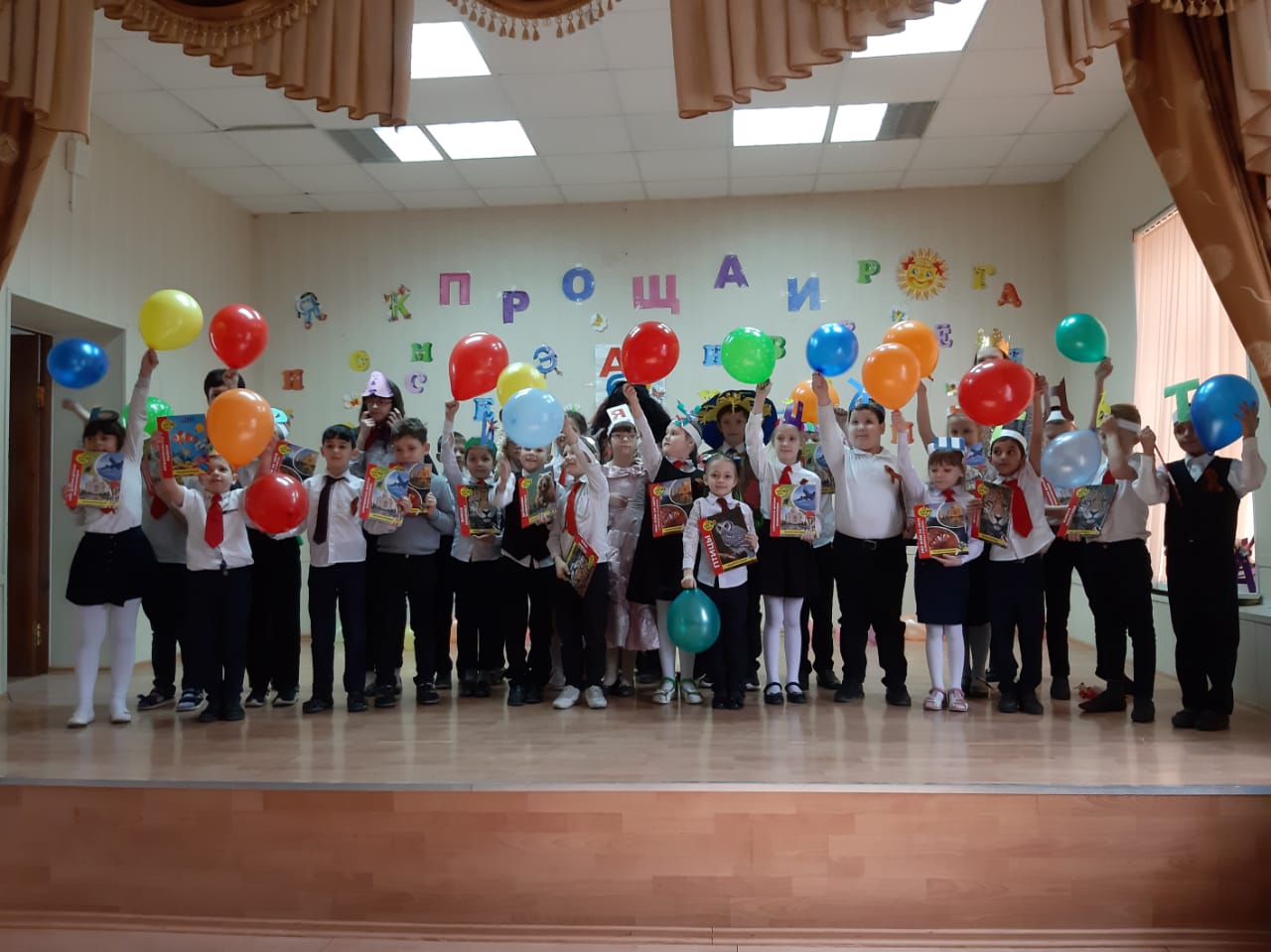 